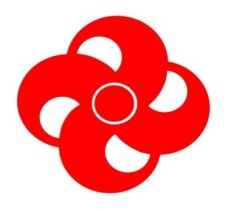              Дилерский центр «ЛМТ»         г. Екатеринбург, пл. Жуковского 8 оф. 15     тел. +7(343)290-40-53, эл. адрес: 1@lesmetaltorg.ru, сайт: http://www.пилорама1.рфФорматно - раскроечный станокмод. WoodTec 1600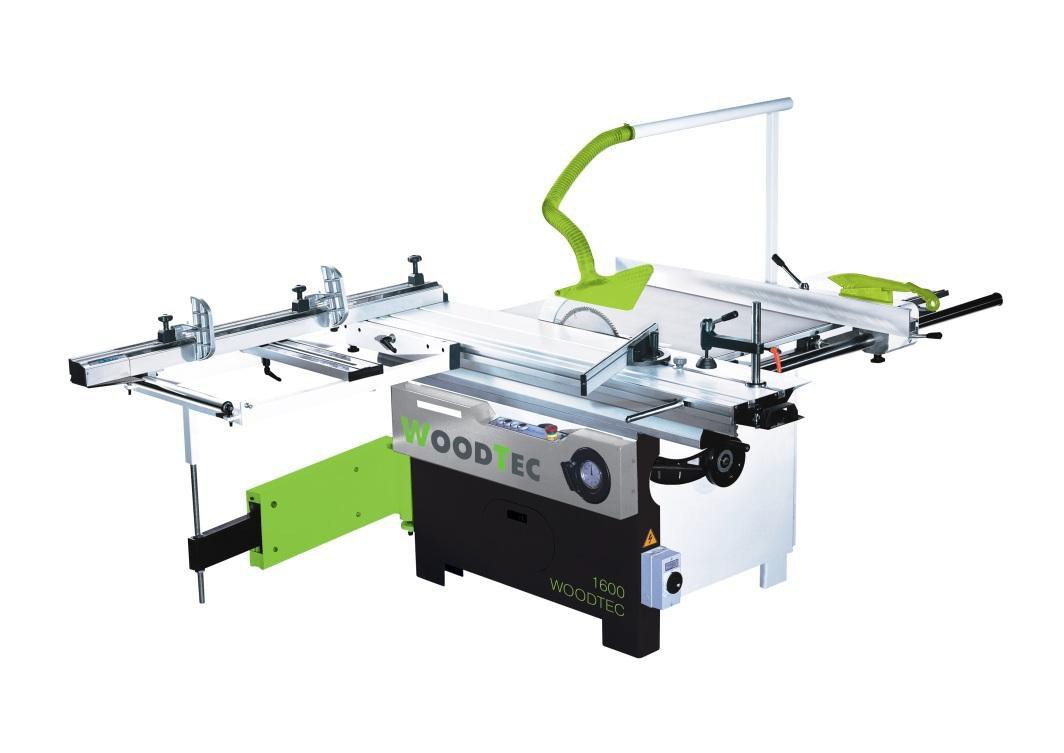 СХЕМА ОБРАБОТКИ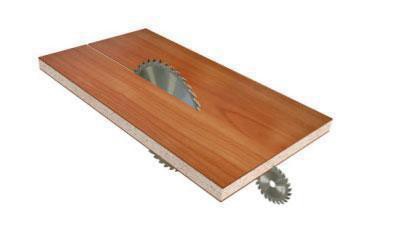 НАЗНАЧЕНИЕ:Предназначен  для  продольного,  поперечного  и  углового  раскроя  плитных  материалов (МДФ, ДСтП, ДВП и клееных щитов), облицованных и ламинированных, а также заготовок из массивной  древесины,  с  предварительной  подрезкой  нижней  кромки  для  исключения сколов.ОБЛАСТЬ ПРИМЕНЕНИЯ:Предприятия  и  цеха  по  производству  столярно-строительных  изделий,  клееных  щитов,  фанеры,производству мебели и другие деревообрабатывающие производства.ТЕХНИЧЕСКИЕ ХАРАКТЕРИСТИКИКОНСТРУКТИВНЫЕ  ОСОБЕННОСТИНаибольшая длина пропила, мм1600Размер каретки, мм1600х360Диаметр основной пилы (посадочный диаметр), мм305 (30)Диаметр подрезной пилы (посадочный диаметр), мм120 (20)Угол наклона пил, град.0 ÷ 45°Наибольшая высота пропила основной пилы, мм;перпендикулярно к плоскости стола / под углом  45070 / 45Частота вращения основной пилы, об/мин4500/5500Частота вращения подрезной пилы, об/мин8 300Мощность эл.двигателя основной пилы, кВт3Мощность эл.двигателя подрезной пилы, кВт0,75Максимальная ширина реза по параллельной линейке, мм1150Размер рабочего стола, мм900х570Высота стола, мм840Диаметры аспирационных отверстий, мм120, 60Масса, кг480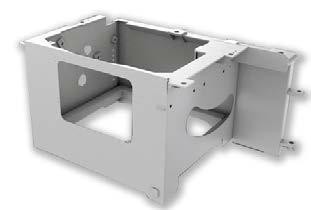 СТАНИНАСтанина станка сварная, имеет жесткую пространственнуюконструкцию, а также обладает значительной массой, достаточной дляобеспечения точности раскроя и долговечности работы станка.Станина проходит процесс отжига для снятия внутренних напряжений всварных швах.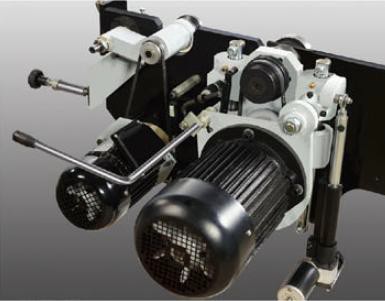 ПИЛЬНЫЙ УЗЕЛПильный узел литой, обладает прекрасными виброгасящими свойствами, обеспечивая идеальное качество распила и долговечность подшипников.Станок оснащен раздельными приводами на основную и подрезную пилы с возможностью смены частоты вращения вала основной пилы.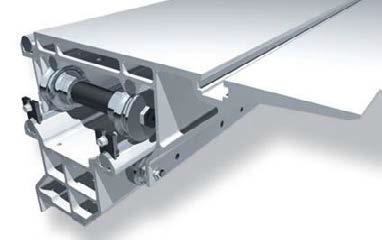 РОЛИКОВАЯ  КАРЕТКАСтальные цилиндрические направляющие обеспечивают высочайшую точность и качество распиловки.Практика основных производителей показывает, что на сегодняшний день такой тип каретки наиболее надежен, долговечен и практически не требует технического обслуживания.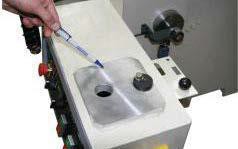 СПОСОБ КРЕПЛЕНИЯ КАРЕТКИШирокие базовые поверхности станины, обработанные за один установ на портальном обрабатывающем центре, позволяют легко установить на нихкаретку. Данная конструкция не требует регулировки относительно основногостола, а также, облегчает монтаж и не требует дополнительных регулировок вдальнейшем.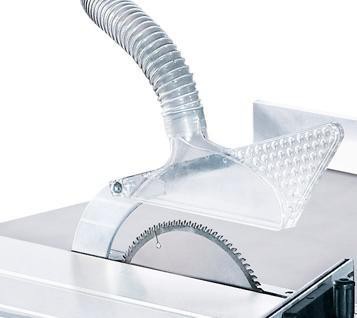 ЗАЩИТНЫЙ КОЖУХ ПИЛЬНОГО ДИСКАЗащитный кожух пильного диска с отводом под аспирацию через гибкий шланг соединен с металлическим кронштейном.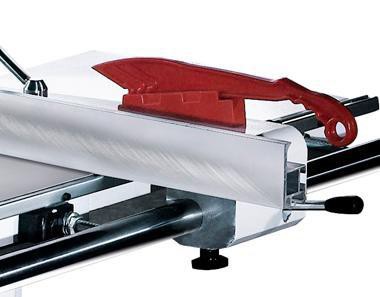 ПАРАЛЛЕЛНЫЙ УПОР С МЕХАНИЗМОМ ТОЧНОЙ НАСТРОЙКИМеханизм микрометрической настройки значительно установкупараллельного упора. Регулировочный винт обеспечивает юстировку размера с точностью до миллиметра.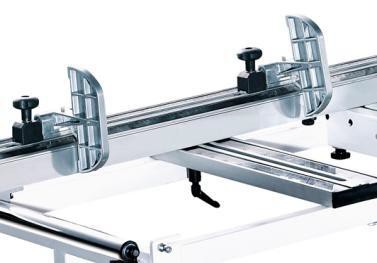 ПОПЕРЕЧНАЯ ЛИНЕЙКАТорцовочный упор изготовлен из толстостенного алюминиевого профиля, обеспечивает надежность базирования, точность и сохранность установки размеров.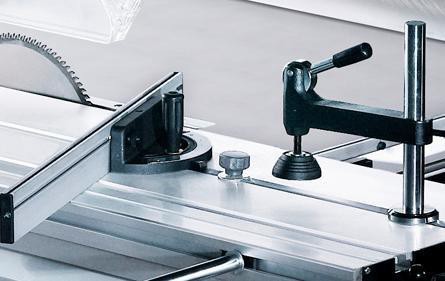 ЭКСЦЕНТРИКОВЫЙ ПРИЖИМ И ДОПОЛНИТЕЛЬНАЯ ЛИНЕЙКАВ базовую комплектацию станка входит механический эксцентриковый прижим и дополнительная линейка для угловых резов.